CURRICULUM VITAECIVIL  ENGINEERSub: <Position Applied for>       CIVIL  ENGINEER Ahsan.178008@2freemail.com Dear sir,……This is in reference to the advertisement in Gulf News, I am writing to express my interest in joining your team as a (Name of the Position).A qualified Civil Engineer with successful association with several renowned organizations for the past 22 years in India and Middle East, having extensive experience in managing a wide civil engineering projects involving construction of Residential Building, Labour Camps, Villas, RCC Structures, and acquired thorough exposure to Project Management, Techno-commercial Operations, Site Management, Quality Management, Contractor Administration, Billing & Invoicing and Reporting & Documentation.At this stage I find myself to be groomed enough to look outward and explore the possibility of placement at a suitable professional position with higher responsibilities where I can contribute towards providing effective business solutions requiring complete grasp of Civil Engineering.A tour through my enclosed resume shall  familiarize you with the details and I am confident, in my credentials, you would find a perfect fit for the said job. I would greatly appreciate your taking the time to review my credentials and experience. I hope that you'll find my experience, interests, and character intriguing enough to warrant a face-to-face meeting, as I am confident that I could provide value to you and your customers as a member of your team.Thanking you for your consideration and I await your forthcoming response.Sincerely,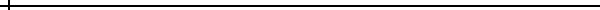 Professional Experience Working with EMIRATES INTERNATION FACILITY MANAGEMENT, ABUDHABI, U.A.EDuration        :   DEC16, 2012- till dateDesignation   :   Project EngineerProject           :  Contstruction Project                          Das Holding Office (4th & 3rd Floor)                          Fit out work                          EIFM New Office (3rd Floor)                          Maintenace & Supervision Projects.                          Project 9, Resposibilty :-  Coordination with authorities,consultant,,main contractor and sub contractor,supervision and control of all site.Approval of material at site.Inspected all material delivered at site and prepared technical & progressive report for management.Checked of various subcontractor bills and provided technical support to supervisor,foreman and subcontractor.Coordination with consultant,architect and client for site requirements.Worked with M/s. Al Nahda Eng. Consultant, U.A.E 				                    Duration : Nov 2004 – July 2011Designation : Project EngineerProjects Undertaken:Major AccountabilitiesExtended active support in supervising the construction activities and coordinated between owner, contractor, sub-contractor and the suppliers for smooth project executionVerified and approved the material submittals as per the specification and guidelines of the contractsChecked and preceded the approval for all services shops drawings and coordinated with main civil drawings as well as with Structural, Architectural, MEP & other Services drawingsPrepared comparative statement of monthly work progress as per specification, B.O.Q. and Drawings Inspected the reinforcement and concrete works on the project sitePerformed required site test of the daily used materials as per contract and specificationsInvolved in snagging & de-snagging of the projectAttended weekly progress meetings, checked and verified main contractor progress /billsProvided approval to the Variation Claim as per additional work executed on siteEnsured timely completion and handing over the project as per scheduleM/s. Shiba Al Jazeera Contracting Co., K.S.A. 				Duration : Oct 2003 – Sept 2004Designation : Assistant EngineerProjects UndertakeMajor AccountabilitiesInvolved in planning various aspects of construction activities, scheduling of work, procurement and site managementSupervised site activities such as surveying, layout, excavation, foundation, back filling, RCC structuresCoordinated with the clients, office and site and ensured timely submission of weekly progress report and attended the official correspondences as wellCoordinated with various sub-contractors and prepared variation claim as per additional work executed on sitePrepared Monthly Bill as per B.O.Q’s and progress reports of works on siteVerified and checked of various Sub-contractors bills and provided proper technical support to site engineer, foremen and sub-contractorsInspected  all material delivered at site and prepared technical & progressive report for Projects Manager & ManagementM/s. Bahlasa Contracting Est.,  K.S.A 							    Duration : Sep 1998 – Aug 2002Designation  : Project EngineerProjects Undertaken(G + 4), Residential Building(G + 2), Labour Camp(G + 5TYP), Residential  Building(G + 1), 10 Nos. VillasMajor AccountabilitiesSupervised various construction activities on site such as surveying, layout, excavation, foundation, back filling, RCC structures, masonry works, plastering, painting, shuttering, aluminum, glass glazing, marble and tile fixing works etc., as per approved drawingsPrepared bar bending schedule as per approved drawings by the Consultant Checked frameworks and steel binding at proper placeCoordinated with various subcontractors like Aluminum, M.E.P and Waterproofing etc.Involved in planning day to day site activities in terms of material requirementsVerified various subs-contractors Bills and supervised site foreman, and executed the works of vacating and closing of work permits, maintaining log books etc.Worked with M/s. Rizvi Builders, Bombay 					          Duration  :  June 1991 – May 1998Designation :  Site EngineerProjects Undertaken(G + 8) , Flamingo Residential Building at in Bombay(G + 7) , Elfrado Residential Building at in Bombay(G + 4),  Residential Building at New Bombay(G + 14), Hilton Residential Building at in BombayMajor AccountabilitiesSupervised various construction activities on site such as surveying, layout, excavation, foundation, back filling, RCC structures, masonry works, plastering, painting, shuttering, aluminum, glass glazing, marble and tile fixing works etc.Liaised with various subcontractors like Aluminum, M.E.P & waterproofing etc. Prepared bar bending schedule as per approved drawings by the ConsultantInvolved in planning day to day site activities in terms of material requirements, verifying and checking of various Sub-contractors Bills, checking & approving reinforcement / concrete works on siteSupervised and attending testing & commissioning of all required services Attended weekly progress meeting about ultrations, additional works Academic and Professional CredentialsBachelors in Civil Engineering, 1991Bihar University, India Computer ProficiencyDiploma in AutoCAD, MS-Office, Internet LicensureSharjah Consultant Engineer LicenseWritten Examination of Sharjah Municipality passed in 2004Original certificate attested from Oman Embassy,Bombay,IndiaPersonal Details  :Nationality                     :  IndianMaritial Status               :  MarriedDate of Birth	          :  15th February, 1965Languages	          :  English, Hindi and UrduTotal EXPERIENCE         :  22 YEARS